      Załącznik nr 5                                                                                 do wniosku o przyznanie środków                                                                                                                na  podjęcie działalności gospodarczej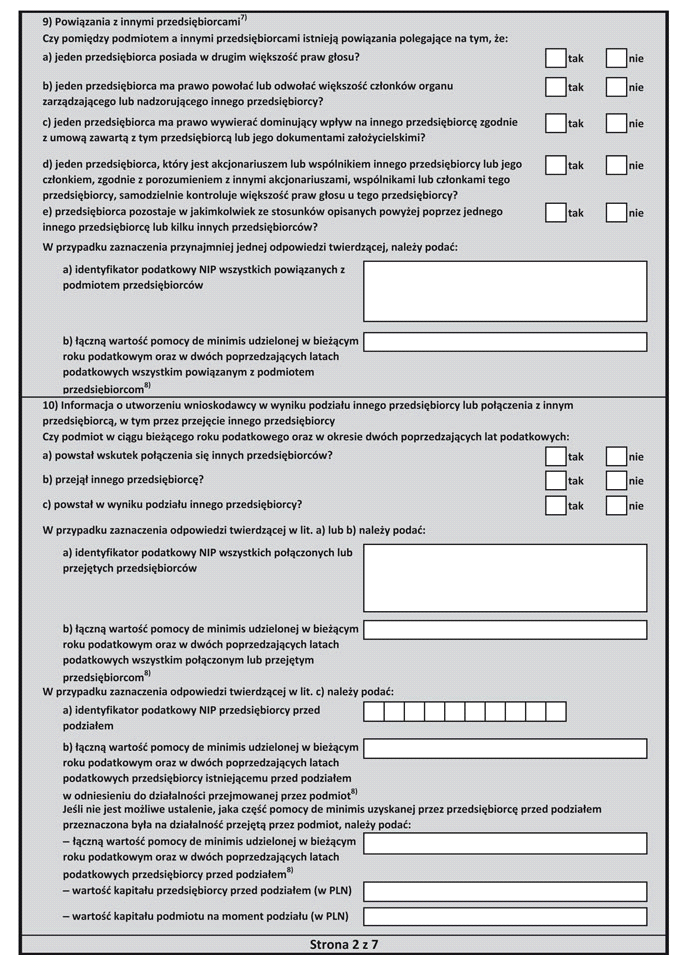 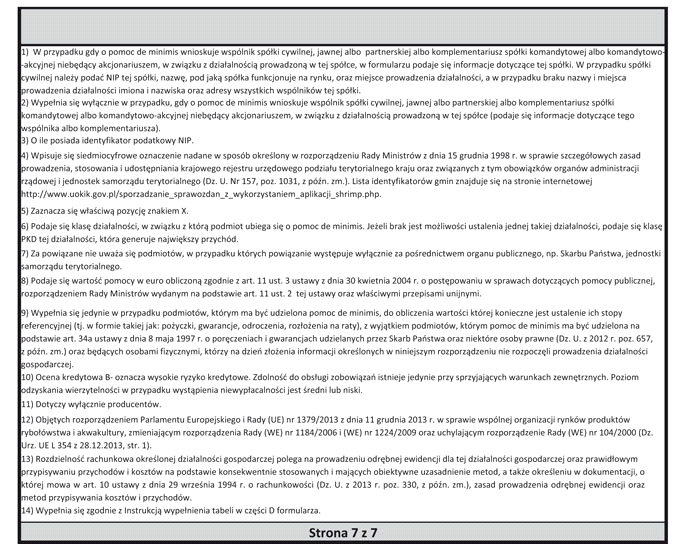 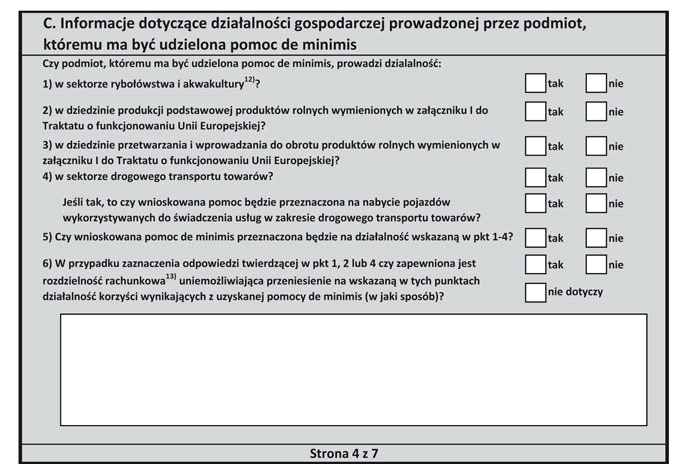 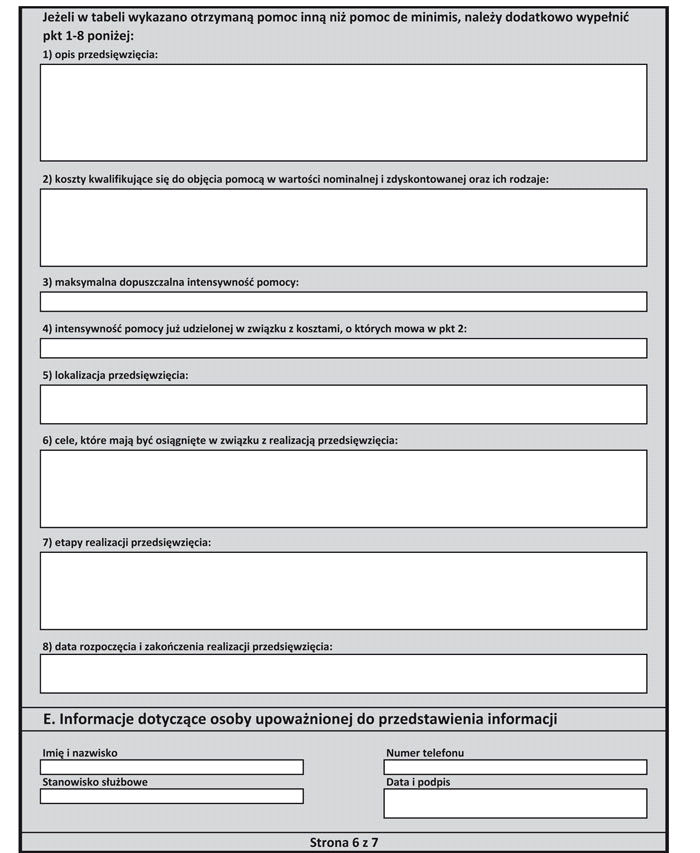 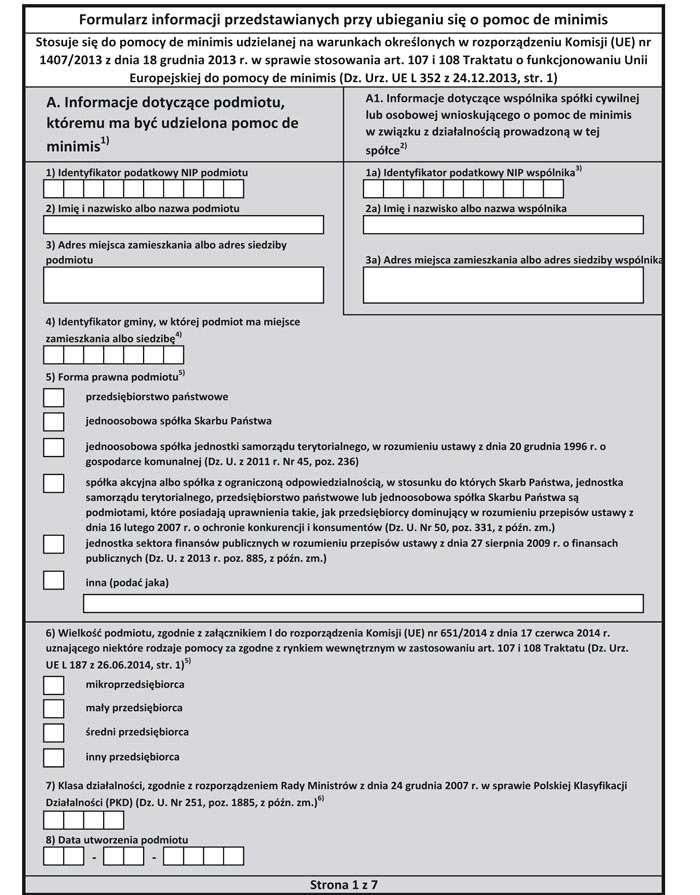 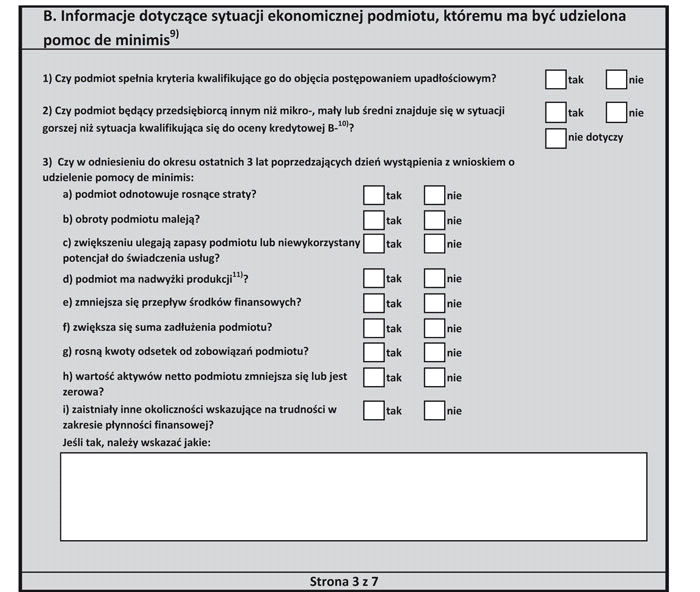 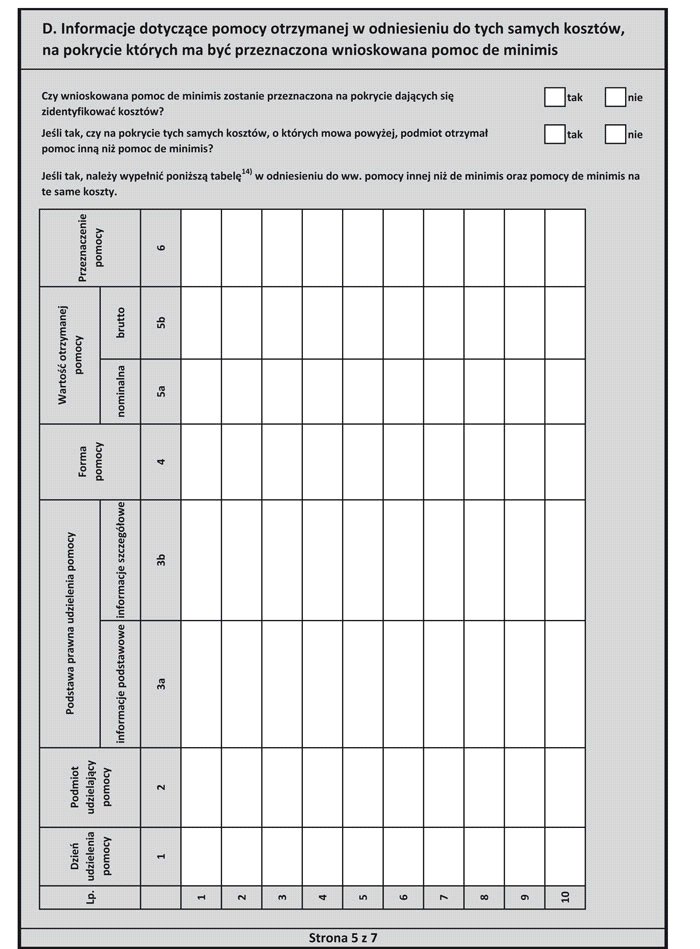 